Expert Pack: Women in the American RevolutionSubmitted by: Milwaukee Public Schools – Parkview SchoolGrade: 5				Date:  July 2015Annotated Bibliographyand suggested sequence for reading810      “Colonization and Revolutionary War: The Declaration of Independence”Author: ReadWorks.orgGenre: InformationalLength:  Approximately one pageSynopsis:  A brief introduction to the rationale of the American Revolution. Citation:  The Declaration of Independence. (n.d.). Retrieved May 2, 2015, from                          http://www.readworks.org/passages/colonization-revolutionary-war-declaration-independenceCost/Access:  Free access after initial sign-up Recommended Student Activities:  A Picture of Knowledge“A Brief History of America’s Independence: Part 1”Author: 321 Learning              Genre: Video	Length:  2:47Synopsis:  A short video which continues to build students’ background knowledge by examine situations that led to the revolution. Citation:  A brief history of America's independence: Part 1. (2013, November 5). Retrieved May 2, 2015, from                       YouTube: 321 Learning website: https://www.youtube.com/watch?v=tfnrdWYmZusCost/Access:  $0.00	               Recommended Student Activities:  A Picture of Knowledge1140     “Seeds of Revolution”Author: Kathiann M. KowalskiGenre: Informational Length:  Four pagesSynopsis:  A thorough explanation of specific acts of rebellion against the British. Citation:  Kowalski, K. M. (2005, July). Seeds of revolution. Retrieved May 2, 2015, from Cricket Magazine                           website: http://www.cricketmag.com/ProductImages/articles/1776.pdfCost/Access:  $0.00	 Recommended Student Activities:  Wonderings              “Bet You Didn’t Know: Revolutionary War”Author: History ChannelGenre: VideoLength:  2:38Synopsis:  A short video containing uncommon knowledge about the American Revolution. Citation:  Bet you didn't know: Revolutionary war. (n.d.). Retrieved May 2, 2015, from                        http://www.history.com/topics/american-revolution/american-revolution-history/videos/bet-you-didnt-know-revolutionary-warCost/Access:  $0.00	 Recommended Student Activities:  Wonderings900        Independent Dames: What You Never Knew about the Women and Girls of the American RevolutionAuthor: Laurie Halse AndersonGenre: NonfictionLength:  30 pagesSynopsis:  Describes the role women and young girls played in the American Revolution, highlighting the contributions and exploits of women who had a significant impact on the colonists' fight for freedom.Citation:  Halse Anderson, L. (2008). Independent dames: What you never knew about the women and girls of the                       American Revolution. New York, NY: Simon & Schuster Books for Young Readers.Cost/Access:  $15.38	 Recommended Student Activities:  Pop Quiz1100     “Revolutionary War Women”              Authors: Paul Pavao, Janelle Pavao, and Esther Pavao             Genre: Informational              Length:  1.5 pages             Synopsis:  This site offers both familiar and unfamiliar women who supported the revolution; many of the names                                  are hyperlinked so students can learn more information.              Citation:  Pavao, P., Pavao, J., & Pavao, E. (n.d.). Revolutionary war women. Retrieved May 2, 2015, from \                                   http://www.revolutionary-war.net/revolutionary-war-women.html            Cost/Access:  $0.00	              Recommended Student Activities:  Quiz Maker1130     “Women in the American Revolution”              Author:             Genre: Informational              Length:  4 pages             Synopsis:  Information regarding individual women including their role in the revolution is included on this site.              Citation:  Women in the American Revolution. (n.d.). Retrieved May 2, 2015, from                                          http://www.mapsofworld.com/usa/american-revolution/role-of-women.html            Cost/Access:  $0.00	              Recommended Student Activities:  Quiz Maker          1190      “Founding Mothers” Author:  Jone Johnson Lewis Genre: Informational Length:  4 pagesSynopsis:    Discover how women and girls played just as large of a role in the American Revolution as the men                                     and boys. Citation:  Johnson Lewis, J. (n.d.). Founding mothers. Retrieved May 2, 2015, from                                    http://womenshistory.about.com/od/waramrevolution/tp/Founding-Mothers.htm              Cost/Access:  $0.00	               Recommended Student Activities:  Wonderings“A Look at Women’s Roles in the U.S. Military” (First Image Only)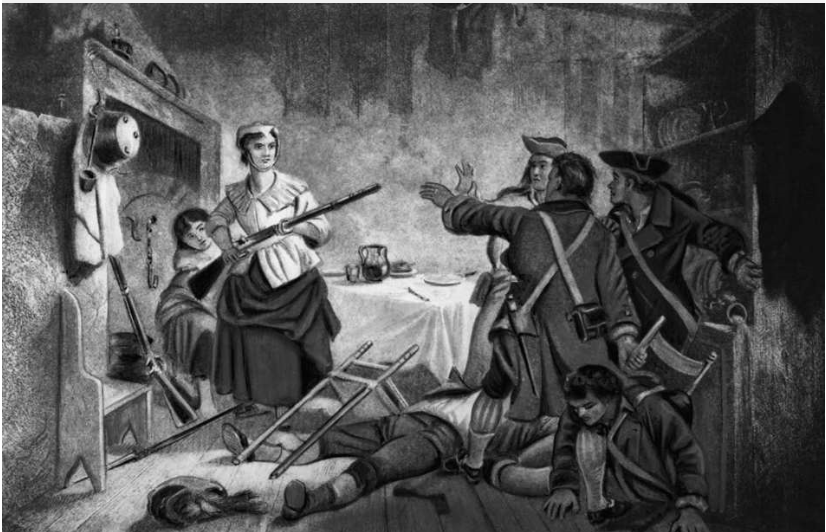  Author:  Matt Dayhoff			 Genre: ImageLength:  1 pageSynopsis:  A mother protects her family from the British redcoats.     Citation:  Dayhoff, M. (2013, January 25). A look at women's roles in the U.S. military. Retrieved May 2, 2015,                          from http://blogs.pjstar.com/eye/2013/01/25/a-look-at-womens-roles-in-the-u-s-military/              Cost/Access:  $0.00	               Recommended Student Activities:  Summary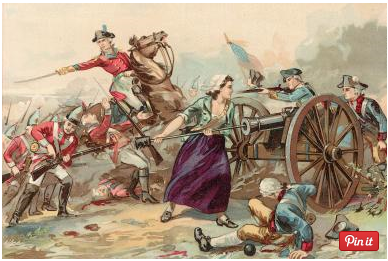 “Molly Pitcher”             Author:  Jone Johnson Lewis			             Genre: Image             Length:  1 page             Synopsis:  The myth of Molly Pitcher assisting with the cannon                     after her husband was injured.  This myth is perpetuated through art work such as this one and texts.  It is important for students to know that Molly Pitcher was a fictional person even though some women did assist in battle.               Citation:  Johnson Lewis, J. (n.d.). Molly Pitcher. Retrieved May 2, 2015, from                                                            http://womenshistory.about.com/od/waramrevolution/a/Molly-Pitcher.htmCost/Access:  $0.00	 Recommended Student Activities:  SummarySupports for Struggling StudentsBy design, the gradation of complexity within each Expert Pack is a technique that provides struggling readers the opportunity to read more complex texts.  Listed below are other measures of support that can be used when necessary.Provide a brief student-friendly glossary of some of the academic vocabulary (tier 2) and domain vocabulary (tier 3) essential to understanding the textDownload the Wordsmyth widget to classroom computers/tablets for students to access student-friendly definitions for unknown words.  http://www.wordsmyth.net/?mode=widget Provide brief student friendly explanations of necessary background knowledgeInclude pictures or videos related to the topic within and in addition to the set of resources in the packSelect a small number of texts to read aloud with some discussion about vocabulary work and background knowledgeProvide audio recordings of the texts being read by a strong reader (teacher, parent, etc.)Chunk the text and provide brief questions for each chunk of text to be answered before students go on to the next chunk of textPre-reading activities that focus on the structure  and graphic elements of the textProvide volunteer helpers from the school community during independent reading time.Text Complexity Guide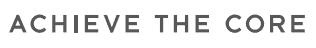 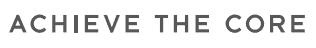 “Founding Mothers” by Jone Johnson LewisQuantitative MeasureGo to http://www.lexile.com/ and enter the title of the text in the Quick Book Search in the upper right of home page. Most texts will have a Lexile measure in this database.  You can also copy and paste a selection of text using the Lexile analyzer.Qualitative FeaturesConsider the four dimensions of text complexity below. For each dimension*, note specific examples from the text that make it more or less complex. Reader and Task ConsiderationsWhat will challenge students most in this text? What supports can be provided?Rereading, chunking, and discussion could support students with sentence length and vocabulary demands.Finding and unpacking “juicy sentences” could provide grammar lessons for the class.Encouraging students to use sticky notes to annotate new information.Asking students to make connections to other texts in the set could support and deepen understanding.Students could create an interactive notebook for each Founding Mother and write information under each individual.                 Expert Pack: Women in the American RevolutionSubmitted by:	Milwaukee Public Schools – Parkview SchoolGrade:  5				Date:  July 2015Rolling Knowledge JournalRead each selection in the set, one at a time. After you read each resource, stop and think what the big learning was. What did you learn that was new and important about the topic from this resource? Write, draw, or list what you learned from the text about (topic). Then write, draw, or list how this new resource added to what you learned from the last resource(s). Sample Student ResponseRolling Vocabulary:  “Sensational Six”Read each resource then determine the 6 words from each text that most exemplify the central idea of the text.Next use your 6 words to write about the most important idea of the text. You should have as many sentences as you do words.Continue this activity with EACH selection in the Expert Pack.  After reading all the selections in the Expert Pack, go back and review your words.Now select the “Sensational Six” words from ALL the word lists.Use the “Sensational Six” words to summarize the most important learning from this Expert Pack.A Picture of Knowledge (Recommended for “Colonization and Revolutionary War: The Declaration of Independence”, “A Brief History of America’s Independence: Part 1”)Take a piece of paper and fold it two times: once across and once top to bottom so that it is divided into 4 quadrants.  Draw these shapes in the corner of each quadrant.SquareTriangleCircleQuestion MarkWrite!Square:			What one thing did you read that was interesting to you?Triangle:		What one thing did you read that taught you something new?Circle:			What did you read that made you want to learn more?Question Mark:		What is still confusing to you?  What do you still wonder about?Find at least one classmate who has read [selection] and talk to each other about what you put in each quadrant. Quiz Maker (Recommended for “Women in the American Revolution”, “Revolutionary War Women”)Make a list of # questions that would make sure another student understood the information.Your classmates should be able to find the answer to the question from the resource.Include answers for each question.Include the where you can find the answer in the resource.Wonderings (Recommended for “Seeds of Revolution”, “Bet You Didn’t Know: Revolutionary War”, “Founding Mothers”)On the left, track things you don’t understand     from the article as you read. 		 On the right side, list some things you still wonder (or wonder now) about this topic.Pop Quiz  (Independent Dames: What You Never Knew about the Women and Girls of the American Revolution)Answer the following questions.4. Summary (Recommended for “A Look at Women’s Roles in the U.S. Military”, “Molly Pitcher”)Students answer the following:	1.  What do you see in the image?	2.  After learning all you have learned while reading, what do you think this image represents?	3.  Write a short summary of what is happening in the image. Expert Pack: Women in the American RevolutionSubmitted by:	Milwaukee Public Schools – Parkview SchoolGrade:  5				Date:  July 2015Expert Pack Glossary“Colonization and Revolutionary War: The Declaration of Independence” “Seeds of Revolution”Independent Dames: What You Never Knew About the Women and Girls of the American Revolution“Revolutionary War Women”“Women in the American Revolution”“Founding Mothers”Topic/SubjectWomen in the American RevolutionTexts/ResourcesBook(s)Independent Dames: What You Never Knew about the Women and Girls of the American RevolutionArticle(s)“Colonization and Revolutionary War: The Declaration of Independence”“Seeds of Revolution”“Revolutionary War Women”“Founding Mothers”“Women in the American Revolution”ImagesA Look at Women’s Roles in the U.S. Military (First image only.)Molly PitcherOther Media“A Brief History of America's Independence: Part 1”“Bet You Didn't Know: Revolutionary War”Each expert pack contains a variety of selections grouped to create as coherent and gradual a learning process for students as possible, generally beginning with lower levels as measured by quantitative and qualitative measures, and moving to more complex levels in the latter selections. This gradated approach helps support students’ ability to read the next selection and to become ‘experts’ on the topic they are reading about.  Refer to annotated bibliography on the following pages for the suggested sequence of readings.Rationale and suggested sequence for reading:We begin our informational journey with “Colonization and Revolutionary War: The Declaration of Independence.”  This short text gives the reader a brief introduction to the rationale of the war.  With this background knowledge, students will then watch “A Brief History of America’s Independence: Part 1.”  This short video continues to build students’ background knowledge by examining situations that led up to the war.  Readers continue their learning journey by reading “Seeds of Revolution.”  The text expounds upon the specific acts of rebellion against the British.  The journey continues with the learners watching “Bet You Didn’t Know: Revolutionary War.”  The video contains facts that are not common knowledge and leads the viewer to acknowledge women played a role in the American Revolution.  The learning continues with the reading of Independent Dames: What You Never Knew about the Women and Girls of the American Revolution.  The narrator of this text tells the reader the various ways women and girls supported and participated in the American Revolution.  Further, the book provides explicit names of women and girls and how they contributed to the revolution.  The journey continues with the reading of “Revolutionary War Women.”  This site offers both familiar and unfamiliar women who supported the revolution; many of the names are hyperlinked so students can learn more information.  Students will then continue with the reading of “Women in the American Revolution.”  Information regarding individual women including their role in the revolution is included.   “Founding Mothers” is the final reading.  This site wraps up the students’ readings by providing the understanding that women and girls played just as large of a role in the American Revolution as men and boys. Students can then study the two images: A Look at Women’s Roles in the U.S. Military (First image only) and Molly Pitcher.  With the information they have now gained, readers will be able to discern the action occurring in the images. The Common Core Shifts for ELA/Literacy:Regular practice with complex text and its academic languageReading, writing and speaking grounded in evidence from text, both literary and informationalBuilding knowledge through content-rich nonfictionThough use of these expert packs will enhance student proficiency with most or all of the Common Core Standards, they focus primarily on Shift 3, and the highlighted portions of the standards below.College and Career Readiness Anchor Standards for Reading Literary and/or Informational Texts (the darkened sections of the standards are the focus of the Expert Pack learning for students):Read closely to determine what the text says explicitly and to make logical inferences from it; cite specific textual evidence when writing or speaking to support conclusions drawn from the text.Determine central ideas or themes of a text and analyze their development; summarize the key supporting details and ideas.Read and comprehend complex literary and informational texts independently and proficientlyContent Standard(s):B.8.7 Identify significant events and people in the major eras of United States and world historyTitleWrite, Draw, or ListWrite, Draw, or ListNew and important learning about the topicHow does this resource add to what I learned already?“Colonization and Revolutionary War: The Declaration of Independence”Many Colonists decided to break ties with Britain.Thomas Jefferson drafted the Declaration of Independence.Values of the Colonists: freedom, government’s relationship with its’ people, and government’s responsibility to protect the peoples’ rights. “A Brief History of America’s Independence” French and Indian War.This war left the British in debt and therefore taxed the Colonists. Boston Tea Party.Battle of Lexington. This video explains what happened prior to the Declaration of Independence and the causes of the American Revolution. “Seeds of Revolution”The various ways Great Britain influenced the Colonists: no paper money, housing sentries, banning meetings, tea act, and closed the port of Boston. Information provided goes into more depth in understanding why the Colonists were so upset with Great Britain. “Bet You Didn’t Know: Revolutionary War”There were multiple tea parties.Paul Revere wasn’t alone on his famous ride.Women traveled with the continental army working as laundresses, nurses, cooks, spies, and couriers. This video provides little known information about the American Revolution.  It begins to expose readers about the roles women played in the American Revolution. Independent Dames: What You Never Knew about the Women and Girls of the American RevolutionMultiple and various scenarios explaining how women participated in the American Revolution. This text gives many examples of how women and girls contributed in the American Revolution. “Revolutionary War Women”Women could easily be spies.Some women who made a great impact may not be known to us. 
The various ways women impacted the American Revolution.  This text also gives many examples of how women and girls impacted the American Revolution.  Many names are hyperlinked to learn more information. “Women in the American Revolution”This article focuses on Martha Washington, Phillis Wheatley, Abigail Adams, Mercy Otis Warren, and the legend of Molly Pitcher.  There is a short synopsis for each person. A look at how specific women assisted in the American Revolution. “Founding Mothers”Women that could easily be designated as the founding mothers due to their participation in the American Revolution.More information pertaining to famous women during the time of the American Revolution. TitleSix Vocabulary Words & Sentences“Colonization and Revolutionary War: The Declaration of Independence”Words: Independence, patriots, colonists, representatives, negotiating, declareSentences:The American Revolution was fought for independence from Great Britain.  The colonists, who lived in the colonies, became patriots as they fought for their freedoms.  Representatives who spoke on behalf of the colonists met in Philadelphia.  The representatives decided that negotiating, or coming to an agreement, with the British was no longer helpful.  Therefore, the colonists declared they no longer wanted Great Britain to rule over them.  “Seeds of Revolution”Words:  Inferior, currency, Parliament, Assembly, charter, CongressSentences:The colonists who fought alongside the British during the French and Indian War, were considered inferior, or less than, the British soldiers.  Great Britain would not let the colonists use currency, or paper money.  The Parliament was the law-making group in Great Britain which decided the laws for the Colonists.  The Assembly was a group of Colonists gathered together in order to decide what was best for the Colonists.  British Parliament limited Massachusetts’ charter, or written document giving Massachusetts’ rights and responsibilities.  Congress, the branch that makes laws, went against Great Britain by making laws for the Colonists.  Independent Dames: What You Never Knew about the Women and Girls of the American RevolutionWords:  Tory, Rebel, enlisted, pioneer, frontier, sacrificeSentences:A Tory is someone who was against the colonies from separating from Great Britain.  A Rebel wanted the colonies to be on its own and create a new country.  The patriots enlisted, or joined, the army to help fight Great Britain.  The pioneer, or first person to live in an area, had to protect their family because there weren’t a lot of people around.  Frontier living was difficult because it is newly explored.  Many patriots sacrificed, or gave up something they held with great value, so Great Britain could no longer control the colonies.  “Revolutionary War Women”Words:  Peddling, Quaker, scruples, pension, pacifist, influential Sentences:Many women were peddling, or selling, different items to the soldiers as they camped.  Some patriots were Quakers, which is a Christian religion.  Some Quakers had religious scruples, or the belief of right and wrong, about the American Revolution.  After the war, few women were given a pension, or money paid at regular times.  There were a few pacifists who opposed the war and refused to participate.  Some women were very influential, or causing some kind of effect, in the American Revolution.  “Women in the American Revolution”Words:  Foremost, piety, perspective, decorous, domestic, prosperousSentences:Martha Washington was the foremost, or first, First Lady.  One of Phillis Wheatley’s themes in her poetry was piety, or worship and devotion to God or family.  A person’s perspective, or point of view, didn’t change much during the American Revolution.  Many ladies were decorous, or proper or formal.  Many women were expected to be domestic, or working with the family or home.  There were few men who were prosperous, or had wealth or success.  “Founding Mothers”Words:  Asserting, presiding, opposed, inauguration, diplomat, propagandaSentences:Abigail Adams began asserting, or strongly state, her opinions about how women should be treated.  Martha Washington had a job by presiding, or being in charge, of parties.  She also opposed, or was against, her husband, George Washington, being president.  When George Washington became president, he went through inauguration, or a formal ceremony to take office, while Martha Washington did not attend.  Abigail Adams husband, John, was a diplomat, or a person whose job is to handle relations with the governments of other countries.  Mercy Otis Warren wrote plays as part of the propaganda, or opinions or beliefs that are made public to attack a movement or cause, used against Great Britain.Sensational Sixcolonists, independence, enlisted, sacrifice, peddling, influentialSummary: The colonists wanted to declare independence from Great Britain.  Many men enlisted in the army.  Many women had to sacrifice a lot in order to keep up their home and family.  Many women began following the army and began peddling items to help support the family.  Several women became influential in how the new country was formed.  Summary: The colonists wanted to declare independence from Great Britain.  Many men enlisted in the army.  Many women had to sacrifice a lot in order to keep up their home and family.  Many women began following the army and began peddling items to help support the family.  Several women became influential in how the new country was formed.  QuestionAnswer1.2.3. I’m a little confused about:This made me wonder:QuestionPossible AnswerWho do you admire more: Paul Revere or Sybil Ludington?  Why?Sybil Ludington because she was only 16 years old, she rode more mile than Paul Revere, and it was dangerous. What things did the Colonists do to try to persuade Great Britain before the American Revolution?Men began writing letters asking for fair treatment and held meetings.  Women stopped buying tea and fabric.  In what ways did women spy for the Rebels?  Women listened to the plans about battles, they hid messages in buttons, bags of flour, and balls of yarn.  They counted weapons and soldiers and passed the information on. In what ways did Margaret Morris help the soldiers?  Do you think this is appropriate?Margaret Morris helped care for sick and injured soldiers from both Great Britain and the colonies.  I think it’s appropriate because people are people and if they need help, you should help them.  How did women help on the battlefield?  The women cooked, washed clothes, cared for the injured, carried bullets, food and water to the soldiers.  After the battle, the women would take care of the dead.   Some women pretended to be men and fought as soldiers.  Reread Deborah Sampson, Anna Marie Lane, and Ann (Nancy) Bailey on pages 18-19.  Which lady was treated differently by the military?  How do you feel about this?  Ann (Nancy) Bailey was not given a military pension.  (Answers may vary) I don’t think this is fair because the other two women got pensions; I think this is fair because Ann (Nancy) Bailey deserted the army and took bounty money.In what ways did the women help when the colonies’ government rat out of money?  The women asked for donations of money, blankets, food, clothes, and guns.  What positive impact did the war have on women?Women learned to run farms and businesses.  Women began working as printers, weavers, carpenters, and shopkeepers.  Women’s ideas about politics began to be accepted by men. WordStudent-Friendly DefinitioncolonistsA colonist is a person who lives in or is a member of a colony.independenceThe freedom from outside control.patriotsSomeone who loves, supports, and defends his or her country.armsWeapons.representativesA person who speaks or acts for a group or community.colonyA place where a group of people come to settle which is under the control of their home country.Second Continental CongressA group of people from the Thirteen Colonies that started meeting in the summer of 1775, in Philadelphia, Pennsylvania.Battles of Lexington and ConcordThe first military engagements of the American Revolutionary War. They were fought on April 19, 1775.negotiatingTo bargain or come to an agreement with another person.CongressThe branch of the U.S. government that is elected to make laws. Congress is made up of the Senate and the House of Representatives.declareTo announce in a formal way.Continental ArmyThe American army during the American Revolution.draftedA rough piece of writing that needs more work; sketch.Declaration of Independence The public document by which the thirteen American colonies declared their independence from England in 1776.denyingTo refuse to give, provide, or grant.clarifiedTo make easier to understand; make clear.valuesPrinciples considered most important.taxesA sum of money paid to a government, which the government uses to pay for its services to the people and to maintain itself.WordStudent-Friendly DefinitionRedcoatsA British soldier in colonial America during the American Revolution and other wars.inferior Lower in rank, position, or degree.debtsA condition of owing money that has to be paid back.harborsA sheltered area of water where boats can be anchored.taxedA sum of money paid to a government, which the government uses to pay for its services to the people and to maintain itself.tyrannyThe abuse of power, or the government or authority that uses power in this way.riot(ed)A violent disturbance caused by a large number of people.currencyMoneyrestrictionsThe act of restricting or condition of being restricted.scarceDifficult to find; not common.imposedTo set as something that needs to be followed, done, or obeyed.outragedThe anger or fury caused by a terrible and/or violent act.delegatesA person who is chosen to speak or act for others.haltedTo stop or pause.ParliamentA group of people who make laws for a country, like in the United Kingdom and some other countries. In the United Kingdom, Parliament is made up of the House of Commons and House of Lords.patrolledA person or group, on foot or in vehicles, that guards in this way.AssemblyA legislative body.barredAnything that acts as a block or barrier.massacreThe killing of a large number of people or animals in a cruel and violent manner.enactedTo make into a law.eliminatedTo get rid of or destroy.competitionA business relation in which two parties compete to gain customers. resolvedTo deal with in a successful way; settle.deadlockA standstill or stoppage of progress on either side between equally strong or determined adversaries.Intolerable ActsThe American Patriots' name for a series of punitive laws passed by the British Parliament in 1774 after the Boston Tea Party. They were meant to punish the Massachusetts colonists for their defiance in throwing a large tea shipment into Boston Harbor.charterAn official document given by a government or ruler to a business or other group. The charter explains the group's rights and responsibilities.commander in chiefThe person in charge of all the armed forces of a nation. pamphletA thin book that has a paper cover, written to give information on some topic.WordStudent-Friendly DefinitionPatrioticFeeling or showing love for and loyalty to one's country.patheticCausing feelings of pity or sorrow.ToryDuring the American Revolution, an American who favored British rule or rule by a king or queen.RebelA person who fights against or is not loyal to the government of his or her country.inoculatedTo inject with a very small amount of a disease to help resist that disease in the future.epidemicAn outbreak of disease that spreads rapidly to many people.enlistedTo sign up to serve in the military or in some cause.pensionMoney paid at regular times by a former employer to a person who has retired, or by the government to a person who is not able to work.desperateHaving a great need.PioneerSomeone who is one of the first in a culture to explore or live in a place.musketsA heavy gun with a long barrel. Muskets were carried on the shoulder. They were used over three hundred years ago, before rifles were invented.frontier The part of a settlement, exploration, or field of study which is being newly discovered.ambushesA surprise attack made from a hidden place.sacrifice The act of giving up something of great value to show loyalty or deep affection.WordStudent-Friendly DefinitioncomplexDifficult to understand.military The armed forces.strategyThe planning and direction of large military movements and actions during war time.peddlingTo offer for sale on the street or from door to door.waresA thing or things offered for sale.significantImportant.documentedA written or printed paper that gives factual information or proof of something. Birth certificates, marriage licenses, and passports are kinds of documents.pensionMoney paid at regular times by a former employer to a person who has retired or by the government to a person who is not able to work. legendA story that has been handed down from an earlier time. Many people know these stories, but they cannot be proven true. QuakerA member of a Christian religious group founded in England about 1650, called the Society of Friends.scruplesA belief about right and wrong that keeps a person from doing something that may be bad.hospitalityThe friendly, warm, and generous treatment of guests or strangers. pacifist Someone who opposes war and is against using violence as a way to solve problems.WordStudent-Friendly DefinitionforemostFirst in time, place, importance, or rank.plantationA large farm or estate used for growing rubber, cotton, or other crops to sell.oppressedTo trouble or burden.deceitThe act of lying or cheating.distressesWorry, pain, or suffering, or anything that causes suffering.endeavorTo make an effort or try.assetSomething useful or valuable.stipulatedTo specify or arrange as a condition of an agreement.honorsHigh public value or respect.EvangelistA person who works to get people to believe the same way they do for the church, especially a minister who travels and preaches.pauperA very poor person who must live on public money.influenceThe power or invisible action of a thing or person that causes some kind of effect on another.inhumanWithout human feelings such as warmth, mercy, or sympathy; cruel, brutal, or not caring.pietyBeing extremely devoted to God or family.commentaryA series of explanatory comments.perspectiveThe way things are seen from a particular point of view.progressiveIn favor of social progress or change.advocatedTo speak or act in favor of.radicalIn favor of extreme changes in government or society.decorousProper behavior, manners, appearance, or the like.tyrantsA person who exercises authority in a cruel or harsh way.relegatedTo send or assign to a condition, place, or position of lower importance.domesticOf or related to the home or family.subservientSecondary; subordinate.abhorIntense hate; detest.prosperousHaving wealth, success, or good fortune.WordStudent-Friendly DefinitionFounding FathersA man who had an important part in creating the government of the U.S.referredTo speak of; mention.questsA search or pursuit.human rightsRights regarded as inherently belonging to all human beings, such as the rights to life, freedom, and dignity, and that are more important than the rights of nations and governments.frugality Likely to try to save money; careful with spending.assertingTo put forward strongly.presidingTo act as the one in charge.receptionsA party or gathering at which guests are received.opposedTo think, act, or be against; resist.inaugurationA formal beginning or start.diplomat	A person whose job is to handle relations with the governments of other countries.finances The management of money or other resources.representedTo stand for or be a sign of.militiaA group of trained citizens who are not soldiers but can serve as members of the military in an emergency.resistanceThe act or process of resisting or being against something.initiateTo cause to begin; start; originate.propagandaInformation or opinions that are made public to promote or attack a movement, cause, or person.campaignA series of planned actions carried out in order to reach a particular goal.coalesceTo grow together or unite to form a single body or organization; unify; fuse.oppositionThe act or state of being against, or the state of having someone against another.anecdotesA short tale about a funny or interesting event.imminentAbout to happen or likely to happen soon.wanedTo become less powerful, rich, or strong.disruptionThe condition or an instance of disrupting or being disrupted.hardshipsA condition of great want, suffering, or difficulty.